APPROVED PROGRAMS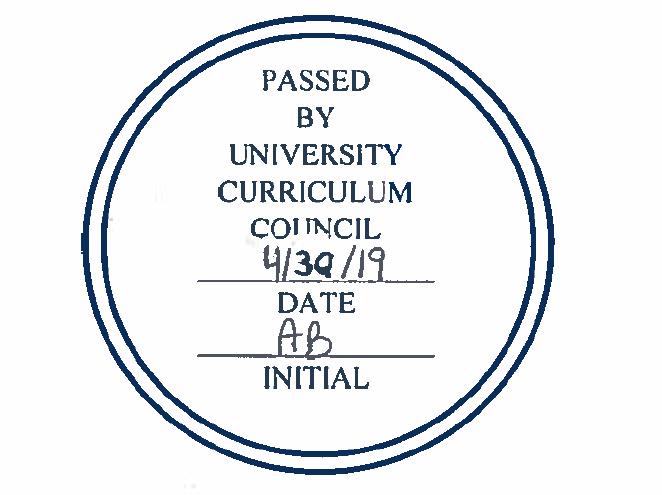 UNIVERSITY CURRICULUM COUNCILApril 30, 2019SECOND READINGS – PROGRAM CHANGESCollege of Health Sciences & Professions Program Code: BS8122Program Name:  Exercise PhysiologyDepartment: AHSW (Applied Health Sciences and Wellness)Contact: Sally MarinellieThe Exercise Physiology (EXPH) faculty propose the addition of a concentration; EXPH Pre-Athletic Training (AT) to the undergraduate major of EXPH. The EXPH Pre-AT concentration will require six additional courses for a total of sixteen additional credit hours. These courses will prepare students to pursue athletic training graduate programs. This will not change the courses required to achieve an EXPH degree with no concentration. However, the number of credit hours required to graduate with a degree in EXPH Pre-AT would be 123. Students interested in this concentration must meet all of the requirements for the exercise physiology major (BS8122) and the following courses: HLTH 2300, HLTH 2000, AT 1001, AT 1002, AT 1100, and AT 1150. The addition of the pre-athletic training concentration will inform incoming students the EXPH major is an appropriate path in preparation for athletic training post-graduate schools, which is different than physical therapy post-graduate schools. Furthermore, the addition of the concentration will allow students to declare the major earlier in their academic career, shortening the time to receive their undergraduate education. Declaring the concentration will also more formally guide faculty and students in their academic planning and advising. College of Health Sciences & Professions Program Code: BS1221Program Name:  NursingDepartment: NursingContact: Sherleena BuchmanThe BSN nursing program requests a change in the chemistry requirement. The change involves combining prerequisite inorganic chemistry 1210 (4 credit hours) and prerequisite organic chemistry 1220 (4 credit hours) into one inorganic/organic/ biochemistry course, CHEM 1205 (4 credit hours) and its lab component, CHEM 1205L (1 credit hour). Thus, students will take one chemistry course (5 credit hours) instead of two chemistry courses (8 credit hours). This change will allow students to take an elective course for 3 credit hours. There is no impact on resource requirements or impact on faculty as identified by the chemistry chair. The total minimum hours required for the program will not change. Another program change involves the BIOS requirements for the major. One potential selection for a BIOS course is BIOS 2215 (Microbes and Humans) for one credit hour. This course has been replaced with BIOS 2225 for two credit hours.College of Health Sciences & Professions Program Code: CTGLHGProgram Name:  Global Health CertificateDepartment: Health Sciences and ProfessionsContact: Meredith GartinWe are proposing to add new electives to the Graduate Certificate in Global Health and to remove the requirement that the 2 required electives be from different departments. All courses being added are new courses associated with the Master Degree of Global Health (MGH) and qualify as electives for the graduate certificate program in the Department of Interdisciplinary Health Studies (IHS). Add the following as approved electives  IHS 5303 Secondary Data Analysis in Global Health and Development  IHS 5710 Health Systems Strengthening  IHS 6190 Global Migration Health of Displaced Peoples  IHS 6210 Globalization and Health  IHS 6212 Culture and Health  IHS 6230 Global Reproductive Health: Exploring Culture and Reproduction in a Global World  IHS 6523 Global Health Technology and Innovation  MPA 5580 Public Sector Program EvaluationWe are also asking to remove the qualifying element that the electives must be from two different departments. Many of the courses that come from other departments are only offered in-person; however, we are expanding our certificate to become completely online and through eCampus. Currently, only one course from Anthropology and already on our approved elective list is offered online and through eCampus. The courses being added as electives in this proposal change are all offered online and through eCampus. The Patton College of EducationProgram Code: BS8109Program Name:  Recreation ManagementDepartment: Recreation and Sport PedagogyContact: Bruce MartinThe Recreation Studies Program proposes changes to the curriculum for the Recreation Management major (BS8109). The changes include eliminating the requirement to complete the Business Minor. Instead, in consultation with their academic advisers, Recreation Management majors will be required to select one minor or certificate program that best suits their academic and professional goals. The faculty also propose expanding the number of restricted electives within the major from six to 15 credit hours. Additional restricted electives would include the current recreation management electives (i.e., REC 3460, 3620, 4220, 4430, and 4550) along with two newly proposed courses (REC 3630 and 4630) that were recently approved by UCC. The proposed changes to the Recreation Management major will reduce the number of credit hours required for the major from 75-84 credit hours to 69-78 hours. The variation in credit hours is a result of the variation in credit hours required for minors or certificates. The College of BusinessProgram Code: CTHRMUProgram Name:  Human Resources Management Certificate Department: ManagementContact: Ana Rosado FegerThe Certificate in Human Resource Management requires 15 hours, 12 of which are covered by four required courses in the Department of Management. The fifth course is an elective. This proposal increases the diversity of selection for the elective class, allowing students to tailor their program more closely to their interests. Currently the certificate allows for electives from Communications (COMS) and Psychology (PSY). The proposed courses expand this choice to Engineering Technology and Management (ETM) and Sociology (SOC). The affected departments have been contacted as part of the development of elective options, and have expressed support. PROPOSED PROGRAM:  Complete four REQUIRED courses: o MGT 3300 Human Resource Management o MGT 3400 Organizational Behavior o MGT 4300 Managing Employee Relations o MGT 4370 Strategic Talent Management  Choose ONE (1) elective: o COMS 2040, COMS 2050, COMS 2500 (Non-COMS majors), COMS 3500 (COMS majors only) o PSY 3610, PSY 3640 o ETM 3620 o SOC 4330Regional Higher EducationProgram Code: AA5505Program Name:  Law Enforcement Technology (*Not in OCEAN)Department: ChillicotheContact: James McKeanThe Law Enforcement Technology Program is requesting UCC approval to amplifystudent options in the Sociology Requirement and the Technology Requirement of Non-Major Required Courses. Currently, students must complete SOC 1000 – Introduction toSociology (3-credit hours) and SOC 2000 – Contemporary Social Problems (3-credithours). We propose this program requirement is changed to reflect a requirement forstudents to complete SOC 1000 – Introduction to Sociology (3-credit hours) and anadditional 3-credit hours of sociology that align with student career criminal justiceaspirations. Similarly, students must complete 3-credit hours of Technology choosingfrom CTCH 1250 Introduction to Computers or OAT 1010 Fundamentals of InformationTechnologies. We propose to add MIS 2011 Introduction to Information Analysis andDesign (Nonmajor) 3-credit hours and BMT 2000 Introduction to Business Computing(3-credit hours) as options.College of Health Sciences & ProfessionsProgram Code: DN1235Program Name:  Doctor of Nursing Practice (BSN to DNP only)Contact: Margie VogtThe proposed change in the Doctor of Nursing Practice: BSN-to-DNP Program is a decrease in the total number of credit hours by 6 credits. This proposal is a result of changes in the requirements at Ohio University for a clinical professional doctorate (Senate Resolution, 5/4/15); analysis of student feedback and comparison of similar programs in our peer institutions. The proposed changes will result in:  Reduction of required minimum number of semester hours for conferral of a DNP clinical/professional doctoral degree beyond the bachelor’s degree from 80 to 74.  Realignment of program curriculum to decrease the number of required elective courses by 6 semester hours.SECOND READINGS – NEW PROGRAMSCollege of Health Sciences & Professions Program Code: ORXX21Program Name:  Health Services Administration MinorDepartment: Social and Public HealthContact: Sally MarinellieMany students not in the HSA program (such as Community and Public Health or Interdisciplinary Health Studies) have expressed interest in a minor that we do not currently offer. The HSA minor would be structured to provide a foundation of the health administration field that consists of core HSA courses. The proposed structure will provide a solid HSA foundation for non-HSA major students with a requirement of 5 health services administration courses totaling 15 credits and providing an overview of the health administration field with the opportunity to use the elective courses to focus on key areas of interest (e.g., marketing, human resources, or finance). There are no anticipated impacts on resources or other departments/colleges with this minor.Proposed Requirements, 15 hours: Complete 9 credits from the list below: (all courses are 3 credits) HLTH 2170- Health System Organization, Financing, and Delivery HLTH 3350- Leadership and Management of Health Care Organizations HLTH 3400- Contemporary Problems in Health Care OrganizationsComplete 6 credits from list below: (at least 3 credits must be at the 4000-level) HLTH 3735- Introduction to Health Informatics HLTH 3850- Quality Improvement in Healthcare Organizations HLTH 4210- Health Care Finance I HLTH 4375- Health Care Policy HLTH 4445- Health Care Law and Ethics HLTH 4585- Strategic Marketing for Health Care OrganizationsCollege of Fine Arts  Program Code: CTX94GProgram Name:  Visual Arts Management CertificateDepartment: ArtContact: Karla Hackenmiller The Visual Arts Management certificate program is a total of 12 credit hours and is intended for both working artists who wish to expand their job opportunities, and/or other professionals and business persons interested in how visual arts may be harnessed to advance communities and social structures. In order to support and disseminate the work of visual artists, the certificate prepares students to initiate new art models and work with current organizations and institutions. The required curriculum takes a plural approach to examining the diversity of visual arts and community needs—approaching the field of art and its engagement with public audiences as a diverse ecology with many niches. The elective courses were selected due to their Modern and Contemporary content in the field of visual art. Certificate students are not expected to have previous Art experience, but, will need to have context for contemporary art practice. Of our current ART and iARTS courses, these are the ones that best relate to the topic of visual arts management.Certificate requires 12 Total credit hours. REQUIRED: Complete two courses • ART 5125: Working with Artists & Publics (3) (NEW*) • ART 5130: Art Worlds: Intersections & Modalities (3) (NEW*) ELECTIVES: Complete two courses • AH 5101: Contemporary Art History (3) • AH 5111: The Representation and Theorization of Gender in the History of Art (3) • AH 5180: Contemporary East Asian Art (3) • AH 5270: 19th Century Art (3) • AH 5320: West African Arts (3) • AH 5610: History of Photography (3) • AH 5611: 20th Century Art (3) • AH 5616: Art Spaces (3) • AH 5902: Contemporary Art Theory and Criticism (3) • ART 5140: Envisioning Art Organizations (3) (NEW*) • ART 6000: Interdisciplinary Seminar (3) • IART 7001: Research Skills (3) • IART 7403: Contemporary Aesthetics and Theory (3) • IART 7404: Critical Theory and the Arts (3) • IART 7407: Transnational and Global Theories (3)College of Business  Program Code: BAXX22Program Name:  Applied BusinessDepartment: ManagementContact: Chris Moberg The Bachelor of Applied Business is intended to be a degree-completion program in business offered online. Business is the most popular major for traditional and nontraditional college students nationally. According to the National Center for Education Statistics (2012), an estimated 40% of nontraditional students seek to complete a bachelor’s degree in business. The traditional residential niche market serves less than 20% of all of the people taking courses in Higher Education. In the future, a successful college of business will provide learning opportunities for traditional and nontraditional college students through all stages of a career, in all sectors of the economy. It is through these teaching experiences and working with corporate partners, that faculty will develop the leading edge knowledge, competencies, and skills that the business profession needs. This program creates the opportunity for us to develop corporate partnerships. Working with corporations we can assist their employees in gaining the skills, knowledge and competencies for their employees to better adapt to new technologies and advance in their respective firms. As a degree completion program, the curriculum includes 60 credit hours divided into three required units plus additional credit hours for electives. o Business Foundations certificate (15 credit hours) o One Specialization (15-18 credit hours each) o Business Skills certificate (15 credit hours)Each course is proposed as a new course. A notification will be submitted to UCC for the creation of a new BAB course prefix.Business Foundations certificate. Certificate includes five, three-credit foundation courses. Each foundation course will be delivered as a seven-week, online course. Students must complete the foundation courses prior to completing business skills certificate. Students may enroll in elective courses or business specialization certificates throughout the program. Foundation courses are as follows: 1. BAB 3001: Managing People 2. BAB 3002: Stakeholder Marketing 3. BAB 3003: Business Financials 4. BAB 3004: Business Info Tech 5. BAB 3005: Analytics Business Specialization. Specialization coursework is either a certificate or minor that currently exists as certificate available to students seeking the BBA degree through the Athens campus. Students will be required to complete one specialization. Specialization options are as follows: 1. Sales (18 credit hours)* 2. Supply Chain Management (15 credit hours)* 3. Human Resource Management (15 credit hours)* 4. Business Analytics (15 credit hours) 5. Finance (15 credit hours) 6. Marketing (15 credit hours) *Specialization may be completed as a stand-alone certificate. Business Skills certificate. Certificate includes four, three-credit hour courses and three, one-credit hour courses. The three-credit hour courses will be delivered as a seven-week online course. One-credit hour courses will be delivered as variable term courses. Skills courses are as follows: 1. BAB 4001: Positive Workplace Attitudes (1 credit hour) 2. BAB 4002: Relationship Building in Business (1 credit hour) 3. BAB 4003: Being a Team Player (1 credit hour) 4. BAB 4010: Business Communications 5. BAB 4500: Business Thinking 6. BAB 4910: Applied Business Thinking 7. BAB 4930: Independent StudyThe College plans to hire new faculty and their teaching load will be primarily consist of these courses as well as our graduate programs located in Dublin. The program will be AACSB accredited so we will need to maintain the same proportions of academically qualified and professional qualified faculty as we maintain on the Athens campus. All hiring, promotion and tenure decisions will be made by the respective Athens based academic departments.Given its focus on adult-education, business education, and its positioning as an undergraduate degree completion program, OHIO’s Regional Higher Education Bachelor of Science in Applied Management (BSAM) degree is the closest program offered through OHIO. Similarities between the BAB and BSAM include loose overlap in the core courses (e.g., both degrees include concepts from the discipline of finance), select metaskill program learning outcomes (e.g., career exploration, ethics, and communications), and flexibility with upper-division business courses. The primary difference between the BAB and the BSAM is that the BSAM has a clear, distinct focus on the development of knowledge, skills, and dispositions necessary for advancement in students’ chosen management careers (2018-19 OHIO University Undergraduate Catalog). By comparison, the BAB is designed for the development of knowledge, skills, and dispositions necessary for students’ chosen business careers including (but not limited to) marketing, finance, information technology, and analytics. The BAB will also be entirely online. College of Fine Arts Program Code: MAXX13Program Name:  Master of Arts in Community Dance Contact: Tresa RandallThe proposed MA in Community Dance emphasizes the creative process as a form of research and collaboration, through which dance is an adaptable, inclusive, socially relevant practice. Graduates will become active professionals, ready to create and lead community dance projects focused on wellness, health, education, social justice activism, or other initiatives. Courses include studio practice in dance technique and composition; theoretical, practical, and historical investigations of dance as a community form; dance research; and project planning. Students in the program will include graduates of OHIO and other universities with degrees in dance, working dance artists who seek leadership positions, and current dance professionals or educators intending to expand their current knowledge base and scope of skills. We intend to advertise this degree internationally.Minimum 30 credit hour program: Core requirements 20 credit hours Electives 7 credit hours Capstone Project 3 credit hours Core Requirements (20 credit hours) DANC 6460: Community Dance Theory and Practice (3) DANC 6620: Seminar in Dance Studies Research (3) DANC 6405: Contemporary Issues and Methods in Dance Pedagogy (3) DANC 6260: Leading Community Dance (3) DANC 5600: Dance Colloquium (1) FAR 5100: Introduction to Arts Administration (3) Complete one of the following dance studies courses: DANC 5710: Histories of Modern & Postmodern Choreography (3) DANC 5711: Dance, Sexuality and Gender (3) DANC 5550: Dance Ethnography: Intellectualizing the Body’s Motion (3) DANC 5750: Dance in Non-Western Expressive Cultures (3) Complete one of the following studio practice courses: DANC 5210: Graduate Modern Dance Technique (1) DANC 5250: African Dance Technique III (1) Students must demonstrate proficiency in dance technique and dance composition. Additional courses in these areas may be necessary for some students to demonstrate proficiency. Proficiency will be determined by a dance faculty committee, which will examine the student’s dance resumé, video portfolio, and assessment forms from DANC 5210, DANC 5230, or 5250.Electives (7 credit hours)In consultation with a faculty advisor, students will select two or more elective courses (minimum 7 credit hours) that best support their professional growth and career goals. These elective credits will enable each student to tailor the degree to their professional interests and objectives. At least three credits must be in a subject area other than dance. Students who completed a BFA in dance will be encouraged to take more than three credit hours in relevant areas outside dance, in order to expand their scope of knowledge in areas that support the values and theories of community-engaged arts practice. Students with a less extensive background in dance will be advised to take some elective courses in dance – in domains in which they do not School of Dance New Program Proposal: M.A. in Community Dance Revised 2 April 2019 8 have prior experience, such as composition, kinesiology or movement analysis – in addition to at least one elective course outside dance.EXPEDITED REVIEWCollege of Health Sciences & ProfessionsProgram Code: CTCINGProgram Name:  Clinical InformaticsContact: Tobe GilloglyBachelor’s degree from an accredited university/college; minimum undergraduate GPA of 3.0 on a 4.0 scale; ability to manage graduate studies as evidenced by undergraduate performance, current professional responsibilities and/or similar criteria We would like the admissions information to read as: No requirements beyond University admissions requirement. College of Health Sciences & ProfessionsProgram Code: MS8174Program Name:  Athletic Training, ProfessionalContact: Kristine EnsignThe Athletic Training (AT) faculty propose the following changes to the pre-requisite requirements for the MS8174 program. These changes are to be implemented for the fall semester of 2019-2020: To address new program standards set forth by the Commission on Accreditation of Athletic Training Education (CAATE) which go into effect Fall 2019 we propose to change the pre-requisite course requirements. This change will result in seven fewer topic requirements. The AT faculty believe these changes will not only comply with CAATE standards but also make the program more appealing to students within Ohio University. The change will decrease the number of additional courses a student must complete above their academic major requirements but still meet the requirements for MS8174. Additionally, the AT faculty have decided to update some of the wording regarding Admissions Requirements. This includes clarifying the observation hour requirement and letters of recommendation requirement.College of Health Sciences & ProfessionsProgram Code: OR6260Program Name:  Environmental Health Science MinorContact: Michele MorroneRequest to add EH 3040, Environmental Health in Appalachia, as an elective option. This course is an appropriate elective for this minor, as it examines and explores historical and contemporary relationships between environmental conditions in Appalachia and the health of people in the region. This request does not impact total program hours, nor does it require additional resources. College of BusinessProgram Code: MB6152 MB6153 MB6155 MB6157Program Name:  Master of Business Administration (Online)Contact: Gary CoombsProgram Learning Objectives have been updated to reflect current MBA program outcomes as approved by vote of the faculty to be consistent across all MBA platforms. The revised goals condense several goals into a single, more comprehensive and assessable statement about problem solving and leadership. Additionally, we would like the title of MB6155 changed from MBA – General Concentration to MBA – Executive Management Concentration to match language that appears in the Graduate Catalog.College of BusinessProgram Code: MB6123Program Name: Master of Business AdministrationProgram Code: MB6141Program Name: Master of Business Administration (in dual MBA/MSA program)Contact: Gary CoombsProgram Learning Objectives being updated to reflect current MBA program outcomes as approved by vote of the faculty to be consistent across all MBA platforms. The revised goals condense several goals into a single, more comprehensive and assessable statement about problem solving and leadership.College of BusinessProgram Code: BB6121Program Name:  AccountingContact: Chris MobergThis program change deals with modifying one of the course requirements for our program. We are not proposing a change in the number of courses needed in the major – we are modifying the actual courses being offered. Instead of offering ACCT 4500 (Governmental/Not-for-Profit Accounting) as a stand-alone course, we will be incorporating many of those topics into our other courses and offering a new course in its place – ACCT 4700 (Data Analytics in Accounting). No other department/school is affected by this change.College of BusinessProgram Code: OR6150Program Name:  Sports Administration MinorContact: Heather Lawrence Benedict; Jim StrodeChange the minor name in the catalog to “Sport Management Minor” to match the major name (Bachelor of Sport Management), which was available in the undergraduate catalog beginning AY2015-16. Sports Administration is the distinction for our three graduate programs (i.e. Masters in Sports Administration, Professional Masters in Sports Administration and Masters in Athletics Administration), whereas all undergraduate programs are distinguished as Sport Management.  Change the contact person to Jim Strode. The current minor is two required classes (SASM 1010; SASM 2250) plus 9 credits of electives from a limited list (total minor is 15cr). After reviewing course offerings, the prerequisites for SASM courses, and the increasing number of students requesting permission to enroll in SASM courses, the DSA would like to make our minor more accessible to undergraduate students, especially students outside the College of Business. Add SASM 1001 Inside the Business of Sports as one option to fulfill the foundational required course. This is a new Tier II course for non-business majors. The proposed new required courses are: o SASM 1001 or SASM 1010 o SASM 2250 Add the following courses to the current electives list: o MGT 3580 Foundations of Festivals, Events and Entertainment Management o SASM 3220 Leadership in Sport Management o SASM 4200 Introduction to Sport Analytics o SASM 4350 Sport Promotion and Sales Management o SASM 4400 Sport Ticket Sales and Systems o SASM 4450 Marketing and Revenue Streams in Sport Management Delete the following courses from the current list: o SASM 4193 o SASM 4475College of BusinessProgram Code: MS8161Program Name:  PMSAContact: Gregory SullivanWe are proposing the following changes to the Professional Masters of Sports Administration Program. SASM 6550 (3 credits) and SASM 6570 (3 credits) have been combined for a 4 credit course, SASM 6585 – Revenue Generation Strategies for Sport Organizations. Three 2 credit applied options classes have been added: SASM 6560 (Applied Sports Marketing), SASM 6575 (Applied Sports Sponsorship), and SASM 6475 (Applied Fundraising in Intercollegiate Athletics). Students will take SASM 6585 and one of the applied options. The rationale for this change is to provide an experiential learning opportunity for PMSA students. These changes represent no changes on total program hours and do not impact any resource requirements or any other departments. We are also proposing the following change: SASM 6800 (3 credit hours) to SASM 6850 (4 credit hours) – Introduction to Sports Analytics. The rationale for this change is to ensure that our students are provided with sport industry required decision making tools. SASM 6880 (1 credit hour taken 3 times) – Contemporary Issues in Sport and SASM 6931 (1 credit hour taken 3 times) Special Problems in Sport Administration have been eliminated. In their place SASM 6900 (1 credit hour taken 5 times) Special Topics in Sport Administration has been added. These courses represent the residency option for PMSA students and cover a wide variety of current issues (e.g., E-sports and sports betting). These changes do not represent any changes to total program hours, impact resource requirements, faculty, or patron departments. College of BusinessProgram Code: MB6146 (MB6159 MB6160 MB6161 MB6162)Program Name:  PMBA (Professional Masters in Business Administration)Contact: Tom MarcheseWe are requesting three changes as noted below: • The MBA 6912 Capsim course is a variable 1-3 credit hour course and is currently offered as a 3-credit hour course in the Professional MBA Program. The college would like to reduce the class to a 2-hour credit offering to more accurately reflect the amount of time in person that is devoted to this course in the PMBA hybrid delivery format. • Add a new course - MBA 6915 Integrated Live Strategy Project - as a 1-credit course to the core PMBA program. The Strategic Leadership instructor coordinates this new program/course which is initiated in the student’s second semester and concludes in the final semester. The course uses a hands-on approach that directly applies student learning to live projects within their own company. The project will require written assignments in the Strategic Marketing, Financial Management, Strategic Use of Information and Strategic Leadership courses. The integrated approach enables students to see the bigger strategic picture within their companies and the internal linkages between departments. There are no required textbooks or readings. The coursework builds on learning objectives within other PMBA core courses. The Strategic Leadership Instructor approves all projects and coaches students throughout the program. The final change is to update the program learning objectives. Program Learning Objectives are being updated to reflect current MBA program outcomes as approved by vote of the faculty to be consistent across all MBA platforms. The revised goals condense several goals into a single, more comprehensive and assessable statement about problem solving and leadershipCollege of CommunicationProgram Code: OR5329Program Name:  Information and Telecommunication SystemsContact: Trevor RoycroftDue to the decreasing scope of U.S. regulatory requirements associated with information and telecommunication technology, the required course ITS 3020, Information and Telecommunications Policy I, with its focus on U.S. regulation, will be moved to elective status in the ITS Minor. ITS 4020, Strategic Decision Making in Information and Telecommunication Industries, will replace ITS 3020 in the Required Courses. Other changes will be made to the Electives list. Summary of all requested changes: Replace ITS 3020 with ITS 4020 in the Required Courses. Add ITS 3019, Information and Telecommunications Policy I, to the list of Electives. Add ITS 3900, Topical Seminar, to the list of Electives. Add ITS 4750, Internet Engineering, to the list of Electives. Add ITS 4900, Topical Seminar, to the list of Electives. Remove ITS 4020, Strategic Decision Making in Information and Telecommunication Industries, from the list of Electives. Remove ITS 3790, Geographic Analysis of Telecommunication Systems, from the list of Electives. Remove ITS 4070, International Communication Networks, from the list of Electives. The proposed changes can be implemented given current resources and faculty constraints. The proposed change will not negatively affect any other program. Regional Higher EducationProgram Code: BS5512Program Name:  Sport and Lifestyle Studies Contact: Kathy NormansellAs part of the on-going assessment process of the relatively new SLS major, faculty and an Advisory Group have recommended minor revisions in the wording of the Program Learning Outcomes. These changes more accurately reflect the purpose and goals of the major. These program LO changes will also necessitate some minor changes to Learning Outcomes of individual courses. This will not affect the program hours, resources or other departments. The primary impact will be to better clarify the goals and outcomes of the SLS major. Current PMSANEW PMSACOMMENTSSASM 6100 Leadership in Sports Administration - 3 SASM 6100 Leadership in Sports Administration -3SASM 6260 Sports Governance and Policy Development - 3SASM 6260 Sports Governance and Policy Development - 3BUSL 5650 Sports Law - 3BUSL 5650 Sports Law - 3SASM 6480 Management of Public Assembly Facilities - 3SASM 6480 Management of Public Assembly Facilities - 3SASM 6700 Financial Administration of Sport - 3SASM 6700 Financial Administration of Sport - 3SASM 6800 Introduction to Sport Analytics - 3SASM 6850 Introduction to Sport Analytics - 4Increase program 1 credit hourSASM 6570 Sponsorship in Sports -3 SASM 6550 Sport Marketing - 3SASM 6585 Revenue Generation Strategies for Sport Organizations - 4Reduces program 2 credit hoursNEW: Pick one 2 hour elective from list: SASM 6560, SASM 6575, or SASM 6475Increase program 2 credit hoursSASM 6670 Human Resources Management in Sport - 3SASM 6670 Human Resources Management in Sport - 3SASM 6990 Capstone Seminar - 3SASM 6990 Capstone Seminar - 3SASM 6880 Contemporary Issues in Sport Sciences – 1 hour offered 3 times=3 hours SASM 6931 Special Problems in Sport Administration – 1 hour offered 3 times= 3 hoursSASM 6900 Special Topics in Sport Administration – 1 hour offered 5 times – 5 hoursReduces program one credit hourExtra Departmental and Professional RequirementsComplete one of the following: MKT 2020 MGT 2000 SAM 1000 SAM 3020 SAM 3060Add: BMT 2000Additional option for students to select the business related course which is most specific to their needs and interests.CORE RequirementREC 3620Add: OR COMS 4050These are equivalent courses. Allowing either course to be completed provides more efficient course offering options at the individual campus and across the RHE campuses. 